Flash maart jonggiversZondag 7/3: crypte 14u30 – 17u30 Vandaag gaan we nog eens de troef van onze gemeente verkennen!Zondag 14/3: snekke 14u30 – 17u30 Hopelijk zijn jullie je scoutsskills nog niet verleerd na al die maanden. Zo ja, dan gaan we die vandaag een beetje bijschaven!Zondag 21/3: crypte 14u30 – 17u30 met de FIETS!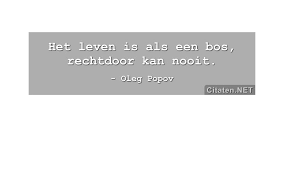 Vandaag doen we net het omgekeerde van dit citaat, kom met de fiets! Zondag 28/3: snekke 14u30 – 17u30 We hebben telefoon gekregen van Marthe en Hanne. Ze zijn wanhopig op zoek naar hun nieuwe K3’tje en ze hebben gehoord dat er bij de jonggivers van Noordland heel wat talenten zitten! Maak die dansbeentjes maar al los want jullie gaan die goed kunnen gebruiken! Vergeet jullie mondmasker niet en gelieve je weer in te schrijven voor de activiteiten via volgende link: https://docs.google.com/spreadsheets/d/1D58vi_PLvD8jTIUFbMHX1kKt1GDvrOQwxL59m98doWk/edit?usp=sharingHet zomerkamp gaat dit jaar door van 4/8 tot en met 14/8, schrijf deze datum maar alvast in jullie agenda!GroetjesDe jonggiverleiding 